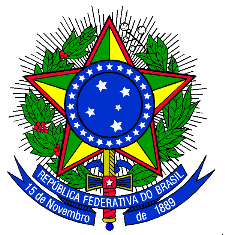 MINISTÉRIO DA EDUCAÇÃOUNIVERSIDADE FEDERAL DA INTEGRAÇÃO LATINO-AMERICANAPRÓ-REITORIA DE GRADUAÇÃOANEXO I - FORMULÁRIO DE SUBMISSÃO DE PROPOSTA (PVCC)Modelo de Cronograma/RoteiroEstou ciente que:Devo manter sob minha posse, desde o início da viagem do PVCC até a prestação de contas, o Termo de Compromisso dos(as) discentes, conforme Anexo IV do Edital, devidamente assinado por cada um(a) dos(as) participantes da viagem sob minha responsabilidade.Devo impedir a participação na viagem de discentes que não tenham assinado o Termo de Compromisso dos(as) discentes.Devo cancelar a viagem, caso a participação seja inferior a 60% dos(as) discentes ativos(as) matriculados no(s) componente(s), objeto(s) das atividades de campo, visitas curriculares (viagens de estudos). Estarei impedido(a) de participar, caso esteja em afastamento no período de realização da viagem/atividade para a qual solicito recurso financeiro.Devo estar ciente de que minha imagem poderá ser utilizada para divulgação das atividades realizadas no âmbito do Programa de Apoio a Vivência de Componentes Curriculares em sítio eletrônico da instituição ou em outras mídias.1. Identificação do(a) docente proponente1. Identificação do(a) docente proponente1. Identificação do(a) docente proponenteNome completo:Nome completo:Nome completo:Telefone:CPF:CPF:E-mail:E-mail:E-mail:Banco:Nº Agência:Conta corrente:2. Demais docentes e/ou TAEs envolvidos(a)Nome completo:Nome completo:3. Identificação do(a) coordenador(a) do curso*** No caso de o(a) docente proponente não for do quadro efetivo da UNILA, a proposta deverá contar com a aprovação da Coordenação de Curso, que ficará responsável pela apresentação da prestação de contas no caso do término do contrato do(a) docente3. Identificação do(a) coordenador(a) do curso*** No caso de o(a) docente proponente não for do quadro efetivo da UNILA, a proposta deverá contar com a aprovação da Coordenação de Curso, que ficará responsável pela apresentação da prestação de contas no caso do término do contrato do(a) docenteNome completo:Nome completo:Telefone:E-mail:4. Identificação geral da proposta4. Identificação geral da proposta4. Identificação geral da proposta4. Identificação geral da propostaComponente(s) Curricular(es):Componente(s) Curricular(es):Quantidade de turmas em que o(s) componente(s) curricular é ofertado no semestre:Quantidade de turmas em que o(s) componente(s) curricular é ofertado no semestre:Curso de graduação:Curso de graduação:Instituto:Instituto:Instituto:Instituto:Tipo de atividade:  (    )  Atividades de Campo      (    )  Visitas CurricularesTipo de atividade:  (    )  Atividades de Campo      (    )  Visitas CurricularesTipo de atividade:  (    )  Atividades de Campo      (    )  Visitas CurricularesTipo de atividade:  (    )  Atividades de Campo      (    )  Visitas CurricularesCidade/ Estado/País:Cidade/ Estado/País:Cidade/ Estado/País:Cidade/ Estado/País:Nº total de discentes matriculados(as):Nº de discentes participantes da viagem:Nº de discentes participantes da viagem:Nº total de participantes da viagem:4.1 Introdução/Resumo:4.2 Objetivos/Justificativa:4.3 Metodologia: 4.4 Cronograma/Roteiro4.4 Cronograma/Roteiro4.4 Cronograma/Roteiro4.4 Cronograma/RoteiroDataHorárioLocalDescrição da atividade realizada (especificar desde o momento da saída até o momento de retorno)Saída de Foz do Iguaçu-PR1º dia de atividades2º dia de atividades3º dia de atividadesPrevisão de chegada em Foz do Iguaçu-PR4.5 Resultados esperados: 5. Recursos financeiros5.1. TransporteTipo de transporte:  Ônibus (42 lugares)      Micro-ônibus  (22 lugares)*       Van (15 lugares)**contrato de fretamento não disponívela) Caso seja solicitado mais de um transporte, apresentar justificativa. b) Informar aqui possíveis especificidades da viagem, tais como a necessidade de deslocamentos por vias irregulares e/ou que exijam a adequação do tipo de transporte utilizado. 5.2 Diárias para discentes e demais participantes (exceto servidores(as))5.2 Diárias para discentes e demais participantes (exceto servidores(as))5.2 Diárias para discentes e demais participantes (exceto servidores(as))5.2 Diárias para discentes e demais participantes (exceto servidores(as))Modalidade diáriasValor unitárioQuantidade de diáriasValor parcialsem pernoiteR$  50,00com pernoiteR$ 140,00Valor total5.3 Ingressos5.3 Ingressos5.3 Ingressos5.3 Ingressos5.3 IngressosLocal visitadoValor máximo por participanteValor proposto  Quantidade de ingresso(s)Valor totalR$ 90,005.4 Recursos financeiros (total)5.4 Recursos financeiros (total) Diárias e Ingressos Diárias e IngressosItemTotalDiárias para discentes e demais participantes (exceto servidores(as))R$  IngressosR$ Valor totalR$6. Termo de Compromisso do Docente responsável:Foz do Iguaçu, ____ de _____________de_____.